Содержание1 Извещение о предоставлении земельного участка……………………………………………………………………………….…………………32. Извещение о предоставлении земельного участка.…………………………………………………………………………………………………33. Извещение о предоставлении земельного участка.…………………………………………………………………………………………………34. Извещение о предоставлении земельного участка..……………………………………………………………………………………..…………35. Извещение о предоставлении земельного участка..……………………………………………………………………………………..………….36. Постановление администрации сельского поселения Сергиевск муниципального района Сергиевский Самарской области №47 от «30» июля 2021 года «О подготовке проекта планировки территории и проекта межевания территории объекта АО «Самараинвестнефть»: «Обустройство Северо-Базарного месторождения нефти» в границах сельского поселения Сергиевск муниципального района Сергиевский Самарской области».……………………………………………………………………………………..…………………………………………………….37. Решение собрания представителей муниципального района Сергиевский Самарской области №32 от «28» июля 2021 года «О внесении дополнений в Решение Собрания Представителей муниципального района Сергиевский №39 от 26.08.2020 г. «Об утверждении прогнозного плана (программы) приватизации имущества муниципального района Сергиевский Самарской области на 2021-2023 гг.».…………………………38. Решение собрания представителей муниципального района Сергиевский Самарской области №35 от «28» июля 2021 года «Об определении органа местного самоуправления  муниципального района Сергиевский Самарской области, уполномоченного на проведение оценки регулирующего воздействия проектов решений Собрания представителей муниципального района Сергиевский Самарской области, затрагивающих вопросы осуществления предпринимательской и инвестиционной деятельности».……………………………………………………4Извещение о предоставлении земельного участка.Администрация муниципального района Сергиевский Самарской области информирует о возможном предоставлении в собственность земельного участка категории земель – земли населенных пунктов с разрешенным использованием – для ведения личного подсобного хозяйства.Граждане или крестьянские (фермерские) хозяйства, заинтересованные в предоставлении земельного участка в течение тридцати дней со дня размещения настоящего извещения вправе подать заявления о намерении участвовать в аукционе на право заключения договора купли-продажи такого земельного участка.Адрес и способ подачи заявлений о намерении участвовать в аукционе: лично по адресу: 446540, Самарская область, Сергиевский район, с. Сергиевск, ул. Ленина, д. 22, либо посредством почтовой связи на бумажном носителе по адресу: 446540, Самарская область, Сергиевский р-н, с. Сергиевск, ул. Ленина, д. 22. 30.08.2021 г. прием заявлений завершается.Адрес земельного участка: Российская Федерация, Самарская область, р-н Сергиевский, п. Сургут, ул. Юбилейная, д. 7, кв. 1, кадастровый номер - 63:31:1101011:273 (единое землепользование), площадь земельного участка – 54 кв.м.Адрес и время приема граждан для ознакомления со схемой расположения земельного участка: Самарская область, Сергиевский район, с. Сергиевск, ул. Ленина, д. 15А, кабинет №8 (здание МФЦ), с 13.00 до 16.00 в рабочие дни.Извещение о предоставлении земельного участка.Администрация муниципального района Сергиевский Самарской области информирует о возможном предоставлении в собственность земельного участка категории земель – земли населенных пунктов с разрешенным использованием – для ведения личного подсобного хозяйства.Граждане или крестьянские (фермерские) хозяйства, заинтересованные в предоставлении земельного участка в течение тридцати дней со дня размещения настоящего извещения вправе подать заявления о намерении участвовать в аукционе на право заключения договора купли-продажи такого земельного участка.Адрес и способ подачи заявлений о намерении участвовать в аукционе: лично по адресу: 446540, Самарская область, Сергиевский район, с. Сергиевск, ул. Ленина, д. 22, либо посредством почтовой связи на бумажном носителе по адресу: 446540, Самарская область, Сергиевский р-н, с. Сергиевск, ул. Ленина, д. 22. 30.08.2021 г. прием заявлений завершается.Адрес земельного участка: Российская Федерация, Самарская область, р-н Сергиевский, п. Серноводск, ул. Чапаева, д. 35, кадастровый номер - 63:31:0806016:92, площадь земельного участка – 122 кв.м.Адрес и время приема граждан для ознакомления со схемой расположения земельного участка: Самарская область, Сергиевский район, с. Сергиевск, ул. Ленина, д. 15А, кабинет №8 (здание МФЦ), с 13.00 до 16.00 в рабочие дни.Извещение о предоставлении земельного участка.Администрация муниципального района Сергиевский Самарской области информирует о возможном предоставлении в собственность земельного участка категории земель – земли населенных пунктов с разрешенным использованием – для ведения личного подсобного хозяйства.Граждане или крестьянские (фермерские) хозяйства, заинтересованные в предоставлении земельного участка в течение тридцати дней со дня размещения настоящего извещения вправе подать заявления о намерении участвовать в аукционе на право заключения договора купли-продажи такого земельного участка.Адрес и способ подачи заявлений о намерении участвовать в аукционе: лично по адресу: 446540, Самарская область, Сергиевский район, с. Сергиевск, ул. Ленина, д. 22, либо посредством почтовой связи на бумажном носителе по адресу: 446540, Самарская область, Сергиевский р-н, с. Сергиевск, ул. Ленина, д. 22. 30.08.2021 г. прием заявлений завершается.Адрес земельного участка: Российская Федерация, Самарская область, р-н Сергиевский, п. Серноводск, ул. Комарова, д. 92, кадастровый номер - 63:31:0806013:87, площадь земельного участка – 218 кв.м.Адрес и время приема граждан для ознакомления со схемой расположения земельного участка: Самарская область, Сергиевский район, с. Сергиевск, ул. Ленина, д. 15А, кабинет №8 (здание МФЦ), с 13.00 до 16.00 в рабочие дни.Извещение о предоставлении земельного участка.Администрация муниципального района Сергиевский Самарской области информирует о возможном предоставлении в собственность земельного участка категории земель – земли населенных пунктов с разрешенным использованием – для индивидуального жилищного строительства.Граждане или крестьянские (фермерские) хозяйства, заинтересованные в предоставлении земельного участка в течение тридцати дней со дня размещения настоящего извещения вправе подать заявления о намерении участвовать в аукционе на право заключения договора аренды такого земельного участка.Адрес и способ подачи заявлений о намерении участвовать в аукционе: лично по адресу: 446540, Самарская область, Сергиевский район, с. Сергиевск, ул. Ленина, д. 22, либо посредством почтовой связи на бумажном носителе по адресу: 446540, Самарская область, Сергиевский район, с. Сергиевск, ул. Ленина, д. 22. 30.08.2021 г. прием заявлений завершается.Адрес земельного участка: Самарская область, муниципальный район Сергиевский, п.Новая Елховка, ул. Центральная, кадастровый квартал - 63:31:1017001, площадь земельного участка – 600 кв.м.Адрес и время приема граждан для ознакомления со схемой расположения земельного участка: Самарская область, Сергиевский район, с. Сергиевск, ул. Ленина, д. 15А, кабинет №8 (здание МФЦ), с 13.00 до 16.00 в рабочие дни.Извещение о предоставлении земельного участка.Администрация муниципального района Сергиевский Самарской области информирует о возможном предоставлении в собственность земельного участка категории земель – земли населенных пунктов с разрешенным использованием – для ведения личного подсобного хозяйства.Граждане или крестьянские (фермерские) хозяйства, заинтересованные в предоставлении земельного участка в течение тридцати дней со дня размещения настоящего извещения вправе подать заявления о намерении участвовать в аукционе на право заключения договора купли-продажи такого земельного участка.Адрес и способ подачи заявлений о намерении участвовать в аукционе: лично по адресу: 446540, Самарская область, Сергиевский район, с. Сергиевск, ул. Ленина, д. 22, либо посредством почтовой связи на бумажном носителе по адресу: 446540, Самарская область, Сергиевский р-н, с. Сергиевск, ул. Ленина, д. 22. 30.08.2021 г. прием заявлений завершается.Адрес земельного участка: Российская Федерация, Самарская область, р-н Сергиевский, п. Серноводск, ул. Советская, д. 29, кадастровый номер - 63:31:0806020:84, площадь земельного участка – 265 кв.м.Адрес и время приема граждан для ознакомления со схемой расположения земельного участка: Самарская область, Сергиевский район, с. Сергиевск, ул. Ленина, д. 15А, кабинет №8 (здание МФЦ), с 13.00 до 16.00 в рабочие дни.Администрациясельского поселения Сергиевскмуниципального района СергиевскийСамарской областиПОСТАНОВЛЕНИЕ «30» июля 2021 г.                                                                                                                                                                                                       № 47О подготовке проекта планировки территории и проекта межевания территории объекта АО «Самараинвестнефть»: «Обустройство Северо-Базарного месторождения нефти» в границах сельского поселения Сергиевск муниципального района Сергиевский Самарской областиРассмотрев предложение ООО «Терра» № 666 от 28.07.2021 г. о подготовке проекта планировки территории и проекта межевания территории, в соответствии со статьей 45 и 46 Градостроительного кодекса Российской Федерации, Администрация сельского поселения Сергиевск муниципального района Сергиевский Самарской областиПОСТАНОВЛЯЕТ:1. Подготовить проект планировки территории и проект межевания территории объекта АО «Самараинвестнефть»: «Обустройство Северо-Базарного месторождения нефти» в отношении территории, находящейся в границах сельского поселения Сергиевск муниципального района Сергиевский Самарской области (схема расположения прилагается), с целью выделения элементов планировочной структуры, установления параметров планируемого развития элементов планировочной структуры, зон планируемого размещения вышеуказанного объекта, а также определения границ земельных участков, предназначенных для размещения  объекта АО «Самараинвестнефть»: «Обустройство Северо-Базарного месторождения нефти» в срок до 28.07.2022 года.В указанный в настоящем пункте срок ООО «Терра» обеспечить представление в Администрацию сельского поселения Сергиевск муниципального района Сергиевский Самарской области подготовленный проект планировки территории и проект межевания территории объекта АО «Самараинвестнефть»: «Обустройство Северо-Базарного месторождения нефти».2. Установить срок подачи физическими и (или) юридическими лицами предложений, касающихся порядка, сроков подготовки и содержания документации по планировке территории, указанной в пункте 1 настоящего Постановления, до 06.08.2021 года.3. Опубликовать настоящее Постановление в газете «Сергиевский вестник» и разместить на сайте Администрации муниципального района Сергиевский по адресу: http://sergievsk.ru/ в информационно-телекоммуникационной сети Интернет.4. Настоящее Постановление вступает в силу со дня его официального опубликования.5.Контроль за выполнением настоящего Постановления оставляю за собой.Глава сельского поселения Сергиевскмуниципального района Сергиевский                                                   М.М. Арчибасов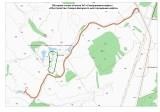 СОБРАНИЕ ПРЕДСТАВИТЕЛЕЙМУНИЦИПАЛЬНОГО РАЙОНА СЕРГИЕВСКИЙСАМАРСКОЙ ОБЛАСТИРЕШЕНИЕ«28»  июля 2021г.			              	                                                                                                                            №32«О внесении дополнений в Решение Собрания Представителей муниципального района Сергиевский №39 от 26.08.2020 г. «Об утверждении прогнозного плана (программы) приватизации имущества муниципального района Сергиевский Самарской области на 2021-2023 гг.»В соответствии с Федеральным законом  от 06.10.2003 года № 131-ФЗ «Об общих принципах организации местного самоуправления в Российской Федерации», Федеральным законом от 21.12.2001 года № 178-ФЗ «О приватизации государственного и муниципального имущества», Решением Собрания Представителей муниципального района Сергиевский от 26.08.2020г. № 39 «Об утверждении прогнозного плана (программы) приватизации имущества муниципального района Сергиевский Самарской области на 2021-2023 гг.», руководствуясь Уставом муниципального района Сергиевский Самарской области, Собрание Представителей муниципального района СергиевскийРЕШИЛО:1. Внести дополнение в Решение Собрания Представителей муниципального района Сергиевский № 39 от 26.08.2020 г. «Об утверждении прогнозного плана (программы) приватизации имущества муниципального района Сергиевский Самарской области на 2021-2023 гг.» следующего содержания:1.1. Дополнить прогнозный план (программу) приватизации имущества муниципального района Сергиевский Самарской области на 2021-2023 годы следующим объектом:1.1.1. наименование: нежилое помещение, назначение: нежилое помещение, номер, тип этажа, на котором расположено помещение: этаж № 1, площадь    305,8 кв.м, кадастровый номер: 63:31:0702009:392, расположенное по адресу: Самарская область, муниципальный район Сергиевский, с. Сергиевск, ул. Ленина, д. 87А.2. Опубликовать настоящее Решение в газете «Сергиевский вестник».3. Настоящее Решение вступает в силу со дня его официального опубликования.И.о.Главы муниципального района Сергиевский                                                                           А.И. ЕкамасовПредседатель Собрания Представителеймуниципального района Сергиевский                                                   Ю.В. АнциновСОБРАНИЕ ПРЕДСТАВИТЕЛЕЙМУНИЦИПАЛЬНОГО РАЙОНА СЕРГИЕВСКИЙСАМАРСКОЙ ОБЛАСТИРЕШЕНИЕ «28»  июля 2021г.                                                                                                                                                                                                         №35«Об определении органа местного самоуправления  муниципального района Сергиевский Самарской области, уполномоченного на проведение оценки регулирующего воздействия проектов решений Собрания представителей муниципального района Сергиевский Самарской области, затрагивающих вопросы осуществления предпринимательской и инвестиционной деятельности»В соответствии с  Федеральным законом от 06.10.2003г. № 131-ФЗ « Об общих принципах организации местного самоуправления в Российской Федерации» Законом Самарской области от 14.11.2014г № 117-ГД «Об установлении правовых основ проведения органами местного самоуправления в Самарской области оценки регулирующего воздействия проектов муниципальных нормативных правовых актов, затрагивающих вопросы осуществления предпринимательской и инвестиционной деятельности, и экспертизы муниципальных нормативных правовых актов, затрагивающих вопросы осуществления предпринимательской и инвестиционной деятельности», Уставом муниципального района Сергиевский Самарской области, Собрание Представителей муниципального района СергиевскийРЕШИЛО:1.Определить Администрацию муниципального района Сергиевский Самарской области (далее – Администрация района) органом, уполномоченным на проведение оценки регулирующего воздействия проектов решений Собрания представителей муниципального района Сергиевский Самарской области, затрагивающих вопросы осуществления предпринимательской и инвестиционной деятельности.2.Администрации района при проведении оценки регулирующего воздействия проектов решений Собрания Представителей муниципального района Сергиевский Самарской области, затрагивающих вопросы осуществления предпринимательской и инвестиционной деятельности руководствоваться правовыми актами муниципального района Сергиевский. Регулирующими процедуру проведения оценки регулирующего воздействия нормативных правовых актов Администрации района.3.Опубликовать настоящее Решение в газете «Сергиевский вестник».4. Настоящее Решение вступает в силу со дня его официального опубликования.Председатель Собрания Представителеймуниципального района Сергиевский                                            Ю.В. АнциновГлава муниципального района Сергиевский	         А.А. ВеселовСоучредители:- Собрание представителей муниципального района Сергиевский Самарской области;- Администрации городского, сельских поселений муниципального района Сергиевский Самарской области.Газета изготовлена в администрации муниципального района Сергиевский Самарской области: 446540, Самарская область, Сергиевский район, с. Сергиевск, ул. Ленина, 22.Тел: 8(917) 110-82-08Гл. редактор: А.В. Шишкина«Сергиевский вестник»Номер подписан в печать 30.07.2021 г.в 09:00, по графику - в 09:00.Тираж 18 экз.Адрес редакции и издателя: с. Сергиевск,ул. Ленина, 22.«Бесплатно»